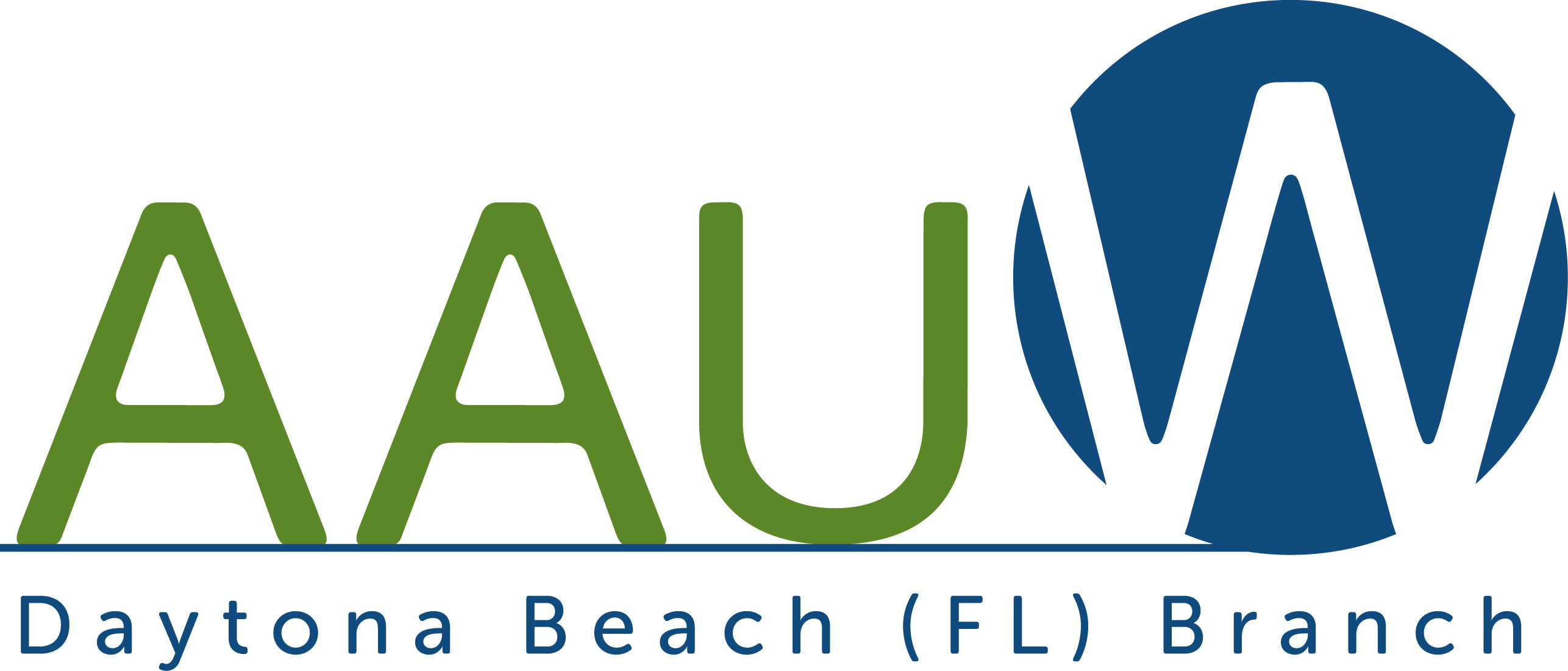 Membership Form 2019-2020Make check payable to: AAUW Daytona Beach Mail this form and check to:$82 Regular Member ($59 National + $12 State + $11 Local) $23 Life Member or Dual Member out of state $11 Dual Member (if primary branch in Florida)         $17 Student Affiliate MembershipAAUW Daytona BeachPO Box 2652Daytona Beach, FL 32115(These dues cover membership July 1, 2019 through June 30, 2020)___ New Regular ___ Renewal Regular ___Life Member ___ Dual Membership Branch (if applicable) ___Student Affiliate Member _____________________Former AAUW branch affiliation, if applicableLast Name ________________________ First Name __________________ Birth date (no year)_____/____ Address: ___________________________________ City ______________________State __ Zip _____ Home Phone (_____) ____________________ Second Phone (____) _____________ Cell__ Work__ Email Address: _______________________Partner’s first name (optional) ___________________ Employer (optional) ______________________Education ______ Same as in 2018-2019 Directory (or list additional information)  College/University _____________________________________ _____________________________________ ____________________________________                                                               Degree, Major, Year Granted __________________________________________________________________________________ _______________________________________***All members are encouraged to participate in committees. Please check those that interest you*** ___Tech Trek ___Communications ___Cultural Activities ___Education ___AAUW Funds ___Program ___Local Scholarships ___Membership ___Public Policy ___Work Smart___ Book Club ___  STEM ____ Daytrippers ____  Hospitality/Phone committee ____ Great Decisions  ____ Movies***Please share any ideas you may have for the following***                                                 Community Outreach_______________________________________________________________ Fundraising:______________________________________________________________________Program/Interest Groups:____________________________________________________________Tax deductibility of AAUW dues for your personal taxes AAUW national was restructured in 2009. Of the $49 that is for your national membership, $56 is tax deductible as a charitable contribution and $3 is not (because it supports the AAUW Action Fund’s Section 501(c )4 Lobby Corps and get-out-the-vote activities) Your branch and state dues are not tax-deductible because these organizations are also Section 501(c )4ADVANCING GENDER EQUITY FOR WOMEN AND GIRLS THROUGH RESEARCH, EDUCATION AND ADVOCACY.